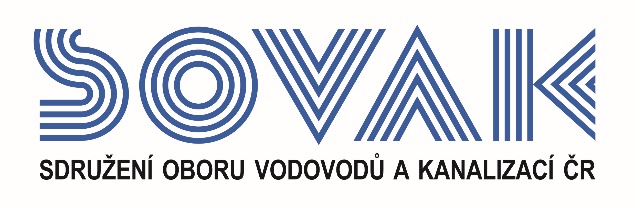                                                              Vás zve na seminář: Novela vodního zákona
   který se uskuteční
 23. 1. 2019 od 9:00 hod.v konferenčním sále č. 217, Novotného lávka 200/5, Praha 1V termínu 1. 1. 2019 nabývá účinnosti zákon č.  113/2018 Sb., kterým se mění zákon č. 254/2001 Sb. o vodách a o změně některých zákonů. Na semináři bude proveden výklad jednotlivých ustanovení novely vodního zákona. Nedílnou součástí bude i stanovisko SOVAK ČR a blok dotazů.Novelou Vás provedou renomované lektorky Jaroslava Nietscheová, prom. právník a Mgr. Kateřina Holendová.Program:8:30   Registrace účastníků8:55   Zahájení SOVAK ČR9:00  I. blok novely vodního zákona Základní principy nakládání s vodamiProblematika odpadních vodčištění a zabezpečení jejich odvádění v souladu s vodním zákonemodpadní vody z odlehčovacích komor jednotné kanalizace    Vodní díla, práva a povinnosti vlastníkůPoplatky podle nové úpravy11:00 Přestávka 11:20 II. blok novely vodního zákona   Vodoprávní dozor a dozor ČIŽP ve vodním zákoněPřestupkyPosuzování vlivu záměru na vodní útvary14:00 Diskuze14:30 Závěr seminářeV případě zájmu o účast vyplňte, prosím, následující přihlášku a zašlete ji nejpozději do 17. 1. 2019 na některý z níže uvedených kontaktů:e-mail: doudova@sovak.czadresa: SOVAK ČR, Novotného lávka 200/5, 110 00 Praha 1Poplatek za účast na semináři je pro řádné členy SOVAK ČR 1210,- Kč (včetně 21% DPH), pro přidružené členy a ostatní účastníky 1815,- Kč (včetně 21% DPH), v případě platby na místě konání semináře je účtován příplatek za administrativu 605,- Kč (včetně 21% DPH) každému účastníkovi semináře. V ceně vložného je sborník a drobné občerstvení. Storno účasti je možné provést nejpozději 7 kalendářních dnů před konáním akce, v případě neúčasti se vložné nevrací.Závazná přihláškana seminářNovela vodního zákona
dne 23. 1. 2019
Jméno (a): ………………………………………………………………………………………………………….……….……………………………………………………………………………………………………………..Společnost: ………………………………………………………………………………………………………...Kontakty (adresa, telefon, e-mail):……………………………………………………………………………………………………………………...……………………………………………………………………………………………………………………...Společnost JE / NENÍ řádným členem SOVAK ČR (nehodící se škrtněte)Datum:                                                                              Razítko a podpis:---------------------------------------------------------------------------------------------------------------------------------------------------Potvrzení o platběPotvrzujeme, že dne …………………………………bylo uhrazeno celkem………………………………..Kč (včetně 21% DPH) za společnost…………………………………………………………………………………………………….....IČ:…………………DIČ:…………………z účtu č.………………………………………………………………za účastníka (y): .………………………………………………………………………………………………….……………………………………………………………………………………………………………..............ve prospěch účtu SOVAK ČR, Novotného lávka 200/5, 110 00 Praha 1, IČ: 60456116, DIČ: CZ60456116, vedeného u MONETA Money Bank a.s. č.: 2127002504/0600, variabilní symbol 101 Datum:                                                                       Razítko a podpis: 